Отчет за неделю группа  с 06.04-10.04.2020 г.1. Проведенные занятия группа:_______»Лисички»_______________________2. Описательная часть с фотоотчетом (занятие, форма проведения, фотоматериалы)Кол-во детей в группе (по приказу)Кол-во отправленных заданий воспитанникамКол-во отчетов о выполненных заданий от родителей, причины невыполнения27Познавательное развитиеМузыкаРисованиеЛеппа\АппикацияРазвитие речиМузыка Физ.культура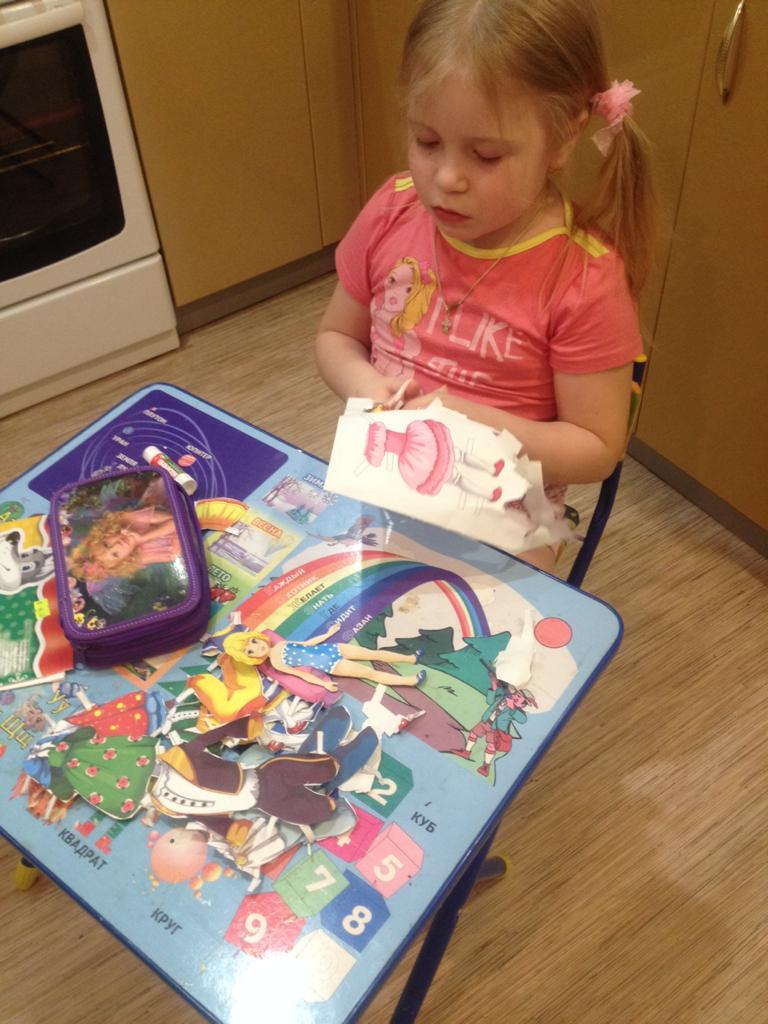 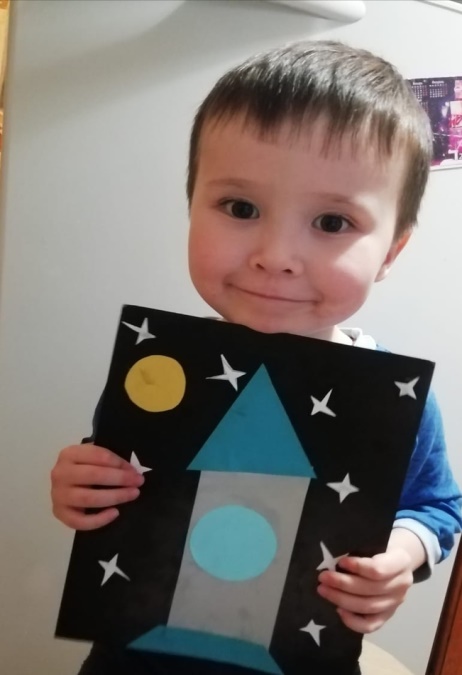 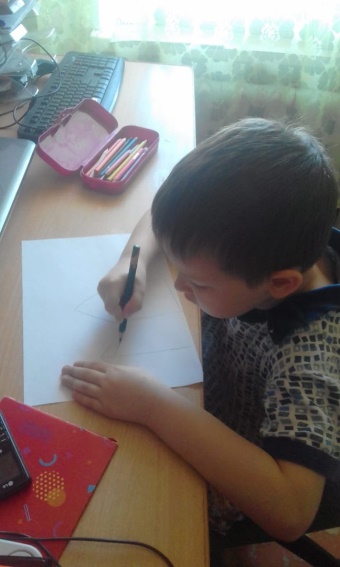 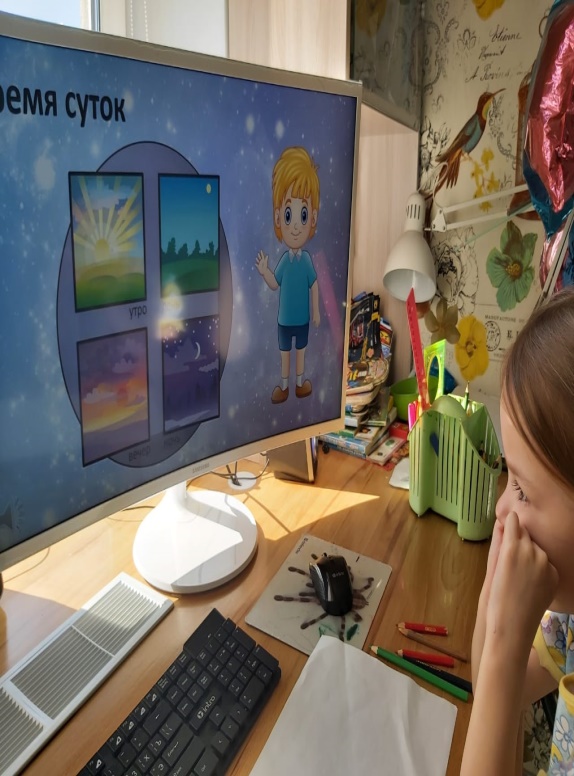 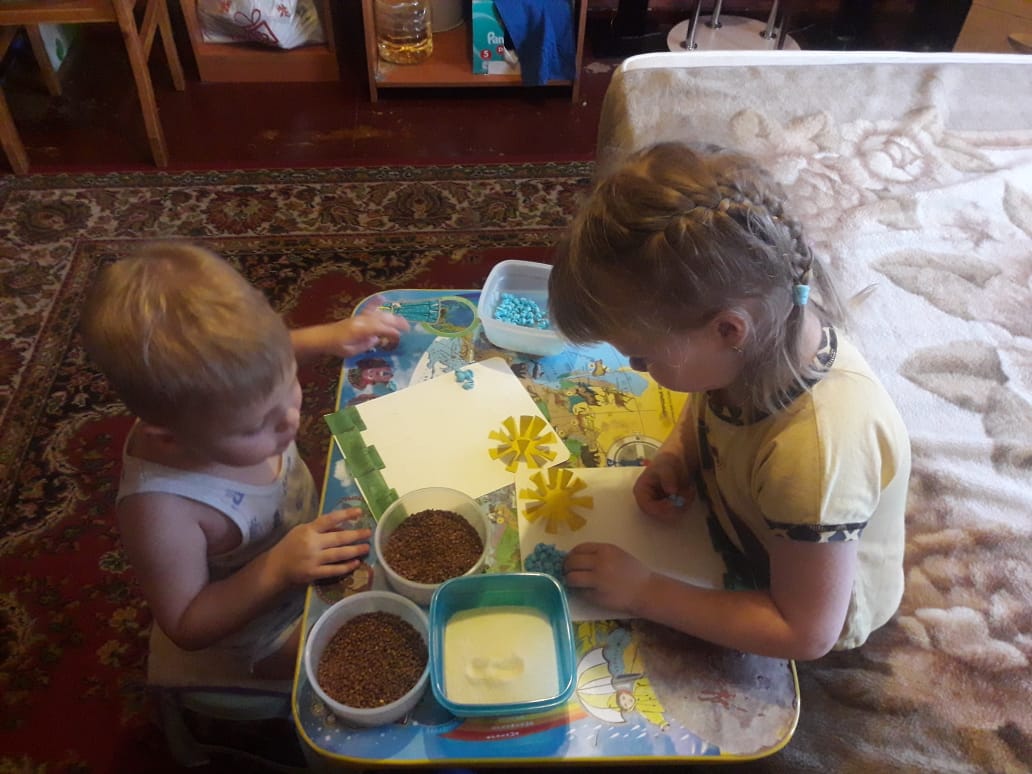 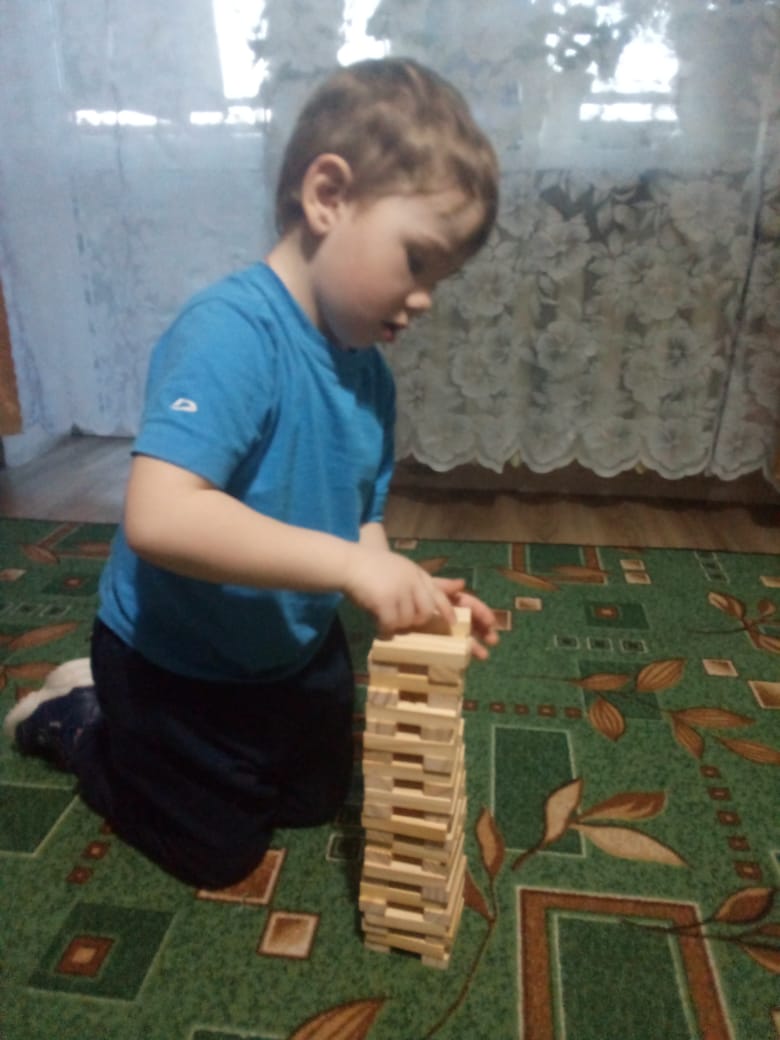 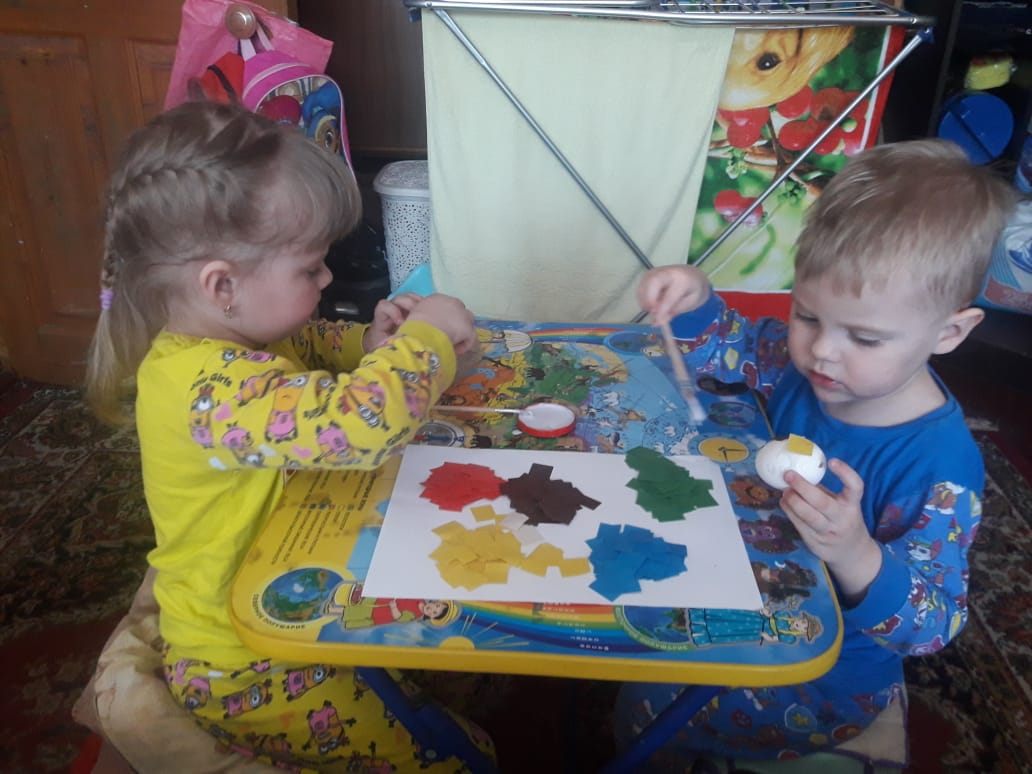 